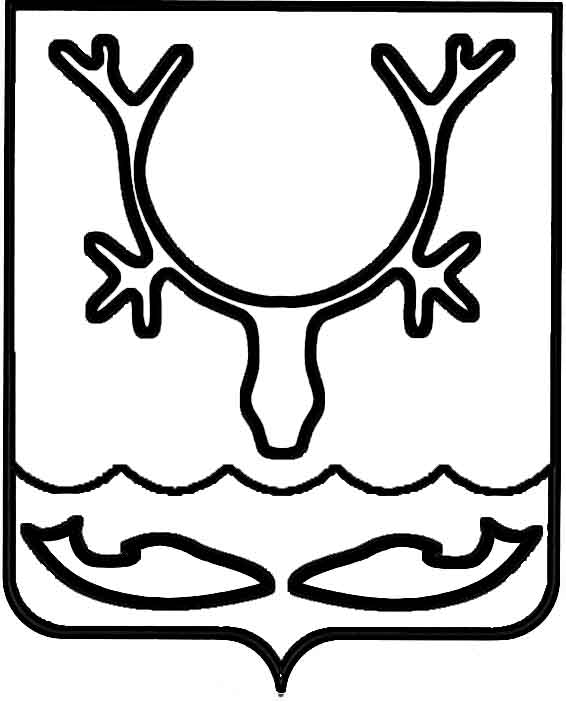 Администрация муниципального образования
"Городской округ "Город Нарьян-Мар"ПОСТАНОВЛЕНИЕОб утверждении организации                для управления многоквартирным домом № 9А по ул. Заводской                   в г. Нарьян-МареВ соответствии с частью 17 статьи 161 Жилищного кодекса Российской Федерации, Правилами определения управляющей организации для управления многоквартирным домом, в отношении которого собственниками помещений 
в многоквартирном доме не выбран способ управления таким домом или выбранный способ управления не реализован, не определена управляющая организация, утвержденными постановлением Правительства Российской Федерации от 21.12.2018 № 1616, постановлением Администрации МО "Городской округ "Город Нарьян-Мар" от 19.02.2019 № 203 "Об утверждении перечня организаций для управления многоквартирным домом, в отношении которого собственниками помещений 
в многоквартирном доме не выбран способ управления таким домом или выбранный способ управления не реализован, не определена управляющая организация", протоколом вскрытия конвертов с заявками на участие в открытом конкурсе 
по извещению № 1 от 12.10.2020 Администрация муниципального образования "Городской округ "Город Нарьян-Мар"П О С Т А Н О В Л Я Е Т:Определить из перечня организаций для управления многоквартирным домом, в отношении которого собственниками помещений в многоквартирном доме 
не выбран способ управления таким домом или выбранный способ управления 
не реализован, не определена управляющая организация, в качестве управляющей организации для управления многоквартирным домом № 9А по ул. Заводской
в г. Нарьян-Маре ООО "ЭНБИО" с даты внесения изменений в реестр лицензий субъекта Российской Федерации.Утвердить перечень работ и услуг по управлению многоквартирным домом, услуг и работ по содержанию и ремонту общего имущества в многоквартирном 
доме № 9А по ул. Заводской в г. Нарьян-Маре согласно приложению к настоящему постановлению.Установить плату за содержание жилого помещения в многоквартирном                         доме № 9А по ул. Заводская в г. Нарьян-Маре в размере 83,82 руб./кв.м/месяц.Управлению жилищно-коммунального хозяйства Администрации муниципального образования "Городской округ "Город Нарьян-Мар" в течение одного рабочего дня со дня подписания настоящего постановления разместить его                                        в государственной информационной системе жилищно-коммунального хозяйства 
и на официальном сайте Администрации муниципального образования "Городской округ "Город Нарьян-Мар". Управлению жилищно-коммунального хозяйства Администрации муниципального образования "Городской округ "Город Нарьян-Мар" в течение одного рабочего дня со дня подписания настоящего постановления направить копию постановления в Государственную инспекцию строительного и жилищного надзора Ненецкого автономного округа и в управляющую организацию ООО "ЭНБИО". Муниципальному казенному учреждению "Управление городского                                                       хозяйства г. Нарьян-Мара" в течение пяти рабочих дней со дня подписания                     настоящего постановления известить собственников помещений в многоквартирном                доме об определении управляющей организации путем размещения информации                                                    на информационных стендах в многоквартирном доме.Настоящее постановление вступает в силу со дня подписания, подлежит опубликованию в официальном бюллетене городского округа "Город Нарьян-Мар"                 "Наш город".Приложениек постановлению Администрации муниципального образования "Городской округ "Город Нарьян-Мар"от 24.11.2020 № 90324.11.2020№903Глава города Нарьян-Мара О.О. Белак                     ПЕРЕЧЕНЬ                                              обязательных работ и услуг по содержанию и ремонту                     ПЕРЕЧЕНЬ                                              обязательных работ и услуг по содержанию и ремонту                     ПЕРЕЧЕНЬ                                              обязательных работ и услуг по содержанию и ремонтуобщего имущества собственников помещений в многоквартирномдоме №9а по ул. Заводскойобщего имущества собственников помещений в многоквартирномдоме №9а по ул. Заводскойобщего имущества собственников помещений в многоквартирномдоме №9а по ул. Заводскойобщего имущества собственников помещений в многоквартирномдоме №9а по ул. Заводскойобщего имущества собственников помещений в многоквартирномдоме №9а по ул. Заводской№ п/пНаименование работ и услугПериодичность выполнения работ и оказания услугГодовая плата (рублей)Стоимость на 1 кв.м. общей площади (рублей в месяц) Плата за содержание жилого помещения Плата за содержание жилого помещения559 951,1383,82          в том числе:          в том числе:I. За услуги, работы по управлению многоквартирным домом, за содержание и текущий ремонт общего имущества I. За услуги, работы по управлению многоквартирным домом, за содержание и текущий ремонт общего имущества 545 922,2981,721.Управлениепостоянно131 737,4919,722.Уборка мест общего пользования214 040,0232,042.1.Мытье окон, в. т.ч. рамы, переплеты, стекла (легкодоступные)2 раза в год334,020,052.2.Влажная протирка дверей1 раз в месяц3 206,590,482.3.Мытье лестничных площадок и маршей нижних трех этажей2 раза в месяц54 645,678,182.4.Влажная протирка перил лестниц1 раз в месяц534,430,082.5.Влажное подметание лестничных площадок и маршей нижних трех этажей3 раза в неделю155 319,3023,252.6.Влажная протирка подоконников2 раза в год0,000,002.7.Влажное подметание лестничных площадок и маршей выше третьего этажа3 раза в неделю0,000,002.8.Мытье лестничных площадок и маршей выше третьего этажа2 раза в месяц0,000,002.9.Влажное подметание пола кабин лифтов3 раз в неделю0,000,002.10.Мытье пола кабин лифтов1 раз в неделю0,000,002.11.Мытье стен и дверей кабин лифтов1 раз месяц0,000,003.Уборка придомовой территории42 954,976,433.1.Уборка контейнерной площадки5 раз в неделю18 103,882,713.2.Подметание ступеней и площадок перед входом в подъезд2 раза в неделю2 672,160,403.3.Очистка урн от мусора5 раз в неделю0,000,003.4.Промывка урн2 раза в месяц в тепл пер0,000,003.5.Подметание территории в теплый период (без покрытия 2 кл. территории)2 раза в неделю734,840,113.6.Подметание территории в дни без снегопада (усовершенствованное покрытия 2 кл. территории)5 раза в неделю4 609,480,693.7.Очистка от снега и наледи участков территории, недоступных для мех. уборки (2 кл. территория)по мере необходимости4 943,500,743.8.Посыпка территории песком или смесью песка с хлоридами  (2 кл. территория)по мере необходимости1 269,280,193.9.Сдвигание свежевыпавшего снега в дни сильных снегопадовпо мере необходимости10 621,841,593.10.Механизированная очистка придомовой территории от снега, удаление накатов и наледи6 раз в год0,000,004.Организация накопления отходов I - IV классов опасности (отработанных ртутьсодержащих ламп и др.) и их передача в организации, имеющие лицензии на осуществление деятельности по сбору, транспортированию, обработке, утилизации, обезвреживанию, размещению таких отходов.по мере необходимости1 269,280,195.Дезинсекция и дератизация 1 раз в 2 года5 811,950,876.Аварийное обслуживание4 676,280,706.1.Аварийное обслуживание оборудования и сетей отопленияпостоянно1 670,100,256.2.Аварийное обслуживание оборудования и сетей ГВСпостоянно0,000,006.3.Аварийное обслуживание оборудования и сетей ХВСпостоянно0,000,006.4.Аварийное обслуживание оборудования и сетей водоотведенияпостоянно1 603,300,246.5.Аварийное обслуживание оборудования и сетей электроснабженияпостоянно1 402,880,21Техническое обслуживание94 060,0314,087.Тех. обслуживание системы электроснабжения2 раза в год2 738,960,418.Тех. обслуживание конструктивных элементов2 раза в год13 427,602,019.Тех. обслуживание системы ХВС2 раза в год0,000,0010.Тех. обслуживание системы ГВС2 раза в год0,000,0011.Тех. обслуживание системы отопления 2 раза в год6 880,811,0312.Тех. обслуживание системы водоотведения, в т.ч.71 012,6510,6312.1.Контроль состояния элементов внутренней канализации2 раза в год0,000,0012.2.Вывоз жидких бытовых отходов из дворовых туалетов, находящихся на придомовой территории (очистка выгребных ям)по мере необходимости 71 012,6510,6312.3.Вывоз бытовых сточных вод из септиков, находящихся на придомовой территориипо мере необходимости0,000,0013.Тех. обслуживание систем вентиляции1 раз в год0,000,0014.Тех. обслуживание системы газоснабжения1 раз в год0,000,0015.Техническое обслуживание лифтовпостоянно0,000,00Текущий ремонт51 372,287,6916.Текущий ремонт системы электроснабженияпо мере необходимости4 008,240,6017.Текущий ремонт конструктивных элементовпри необходимости31 197,474,6718.Текущий ремонт системы ХВСпри необходимости0,000,0019.Текущий ремонт системы ГВСпри необходимости0,000,0020.Текущий ремонт системы водоотведения, канализации, в т.ч.при необходимости4 876,690,7320.1Восстановление исправности элементов внутренней канализациипри необходимости0,000,0020.2Содержание сооружений и оборудования, используемых для накопления жидких бытовых отходов в многоквартирных домах, не подключенных к централизованной системе водоотведения (ремонт крышек выгребных ям)при необходимости4 876,690,7321.Текущий ремонт системы отопленияпри необходимости11 289,881,6922.Текущий ремонт систем вентиляции1 раз в три года0,000,0023.Текущий ремонт лифтовпо мере необходимости0,000,00II.   За коммунальные ресурсы, используемые в целях содержания общего имущества МКДII.   За коммунальные ресурсы, используемые в целях содержания общего имущества МКД14 028,842,101.Электрическая энергия, потребляемая при содержании общего имущества в многоквартирном доме14 028,842,102.Холодная вода, потребляемая при содержании общего имущества  в многоквартирном доме0,000,003.Горячая вода, потребляемая при содержании общего имущества  в многоквартирном доме0,000,004.Отведение сточных вод в целях содержания общего имущества  в многоквартирном доме0,000,00